Attachment J: Taste Test Ballot and Site Operator ScriptOMB BURDEN STATEMENT:  According to the Paperwork Reduction Act of 1995, no persons are required to respond to a collection of information unless it displays a valid OMB control number. The valid OMB control number for this information collection is 0584-0524. The time to complete this information collection is estimated at 1 minute, including time for reviewing instructions and completing the information. 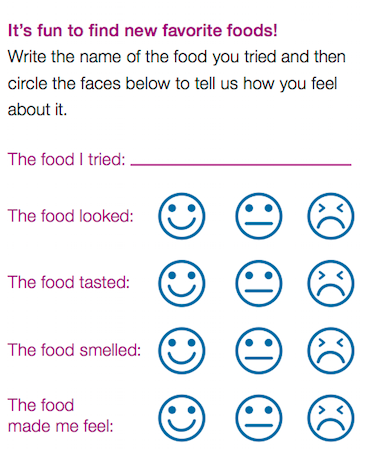 